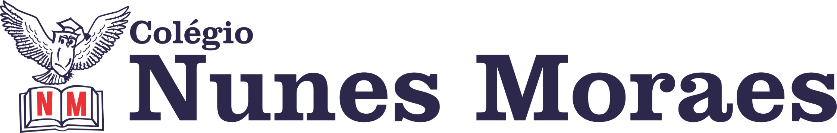 “Tudo que é aprendido serve como uma chave para novos aprendizados’’- E.L. YOURMANS.1ª aula: 7:20h às 8:15h – HISTÓRIA – PROFESSORA: ANDREÂNGELA COSTA1º passo: Enviem as fotos com as resoluções da atividades pós aula para o número privado da profª Andreângela. Resolução das questões da(s) página(s) 77 e 78 (q. 4,5, e 6), no livro ATIV. SUPLEMENTARES. 2º passo: Correção das questões indicadas no 1º passo. Será disponibilizada no grupo do WhatsApp da turma.3º passo: Assistir a videoaula. Acesse o link a seguir. https://drive.google.com/file/d/1OAV_A7qL-oByh9wL8ehB7WqGx8oAeeEd/view?usp=drive_web4º passo: Leitura do texto da(s) página(s) 9 a 11 no livro SAS. 5º passo: Responder as questões da(s) página(s) 13 (q.1) no livro SAS. Responder as questões da(s) página(s) 77 E 78 (q. 5 e 6 ) no livro ATIVIDADES SUPLEMENTARES. 6º passo: Correção das questões indicadas no 5º passo. Será disponibilizada no grupo do WhatsApp da turma.7º passo: Atividade a ser realizada pós-aula:Resolução das questões da(s) página(s) 18 a 20 (2, 3, 8 e 9) no livro SAS. Obs: são questões objetivas e/ou para classificar em V/F.Durante a resolução dessas questões a professora Andreângela vai tirar dúvidas no WhatsApp (9274-3469)            Faça foto das atividades que você realizou e envie para coordenação Celma (9.9411-6624)Essa atividade será pontuada para nota.2ª aula: 8:15h às 9:10h – GEOGRAFIA – PROFESSOR: ALISON ALMEIDA1º passo: Vamos iniciar nossa aula! Siga as orientações do professor no grupo do WhatsApp. Ele vai disponibilizar a correção da atividade.2º passo: Faça a leitura das páginas 13 a 14 do seu SAS 23ª passo: Assista a vídeo aula a seguir. Assista até o vídeo a partir dos 10 min e 51 segs. até o finalhttps://www.youtube.com/watch?v=SLEQkiiEmMM4º passo: Faça os exercícios - Página: 15 (SAS 2) Questão: 1 e 2;A correção dessa atividade será disponibilizada no decorrer da aula.5º passo:  Atividade Pós Aula - Página: 100 (Ativ. Suplementar 2) Questão: 01 e 02IMPORTANTE: A foto com a correção dessa atividade será enviada para o PROFESSOR no início da próxima aula.Durante a resolução dessas questões o professor Alison vai tirar dúvidas no WhatsApp (9.9107-4898)Faça foto das atividades que você realizou e envie para coordenação Celma (9.9411-6624)Essa atividade será pontuada para nota.Intervalo: 9:10h às 9:45h3ª aula: 9:45h às 10:40h - MATEMÁTICA – PROFESSOR: DENILSON SOUSA1° passo: Acesse a plataforma SAS e veja no gabarito das atividades a solução das questões feitas por você na aula anterior.  (Se ficar alguma dúvida sobre as soluções, entre em contato com o professor Denilson, via grupo da turma no WhatsApp) (5 min.) 2° passo: Acompanhe a vídeo-aula com o professor Denilson Sousa explicando sobre multiplicação de números racionais. Assista a aula no seguinte link:https://youtu.be/ppsLDSkvUC8 (26 min.)3° passo: Baseado no que você leu no livro e assistiu na vídeo-aula, resolva as questões: Página 28 Q.1Durante a resolução dessas questões o professor Denilson vai tirar dúvidas no WhatsApp (9165-2921)Faça foto das atividades que você realizou e envie para o meu número privado.Essa atividade será pontuada para nota.4ª aula: 10:40h às 11:35h – INGLÊS – PROFESSOR: CARLOS ANJO1º passo: Assistir a videoaula sobre o capítulo 6, p.54, interpretação textual;Link do vídeo: https://youtu.be/I7sxTK2p-7Q 2º passo: Resolver questões 1 a 3, p.54; 3º passo: Assistir a videoaula sobre a página 55Link do vídeo: https://youtu.be/zIZwhIeen3o 4º passo: Resolver questões 4 a 7, p.555º passo: Acompanhar a correção das questões no grupo de WhatsApp;
6º passo: Enviar a foto da atividade de classe corrigida para a coordenação.Durante a resolução dessas questões o professor Carlos vai tirar dúvidas no WhatsApp (9.9274-5798)Faça foto das atividades que você realizou e envie para coordenação Celma (9.9411-6624)Essa atividade será pontuada para nota.PARABÉNS POR SUA DEDICAÇÃO!